THE THREAPWOOD TIMESIssue No. 40 – September 2016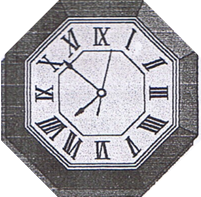 Parish Council news, community events and information for residents of Threapwood, distributed by your Parish Council.Key local events for your diary 	25th September         Harvest Festival Service and Supper28th September	Parish Council Meeting16th October             History Group visit to The Greaves 13th November          Remembrance Day Service at War Memorial   11th December	Christmas Carol ServicePARISH COUNCIL NEWSThe Parish Council held their Annual General Meeting on 25th May, when five members of the public attended, and met again on 27th of July. The next meeting will be held on 28th September at Chorlton Lane WI Hall starting at 7.30pm, when any parishioner is welcome to address the meeting or just attend as an observer. Contact can be made with the Parish Council through the Clerk – Richard Salmon on 07803 129477 or email: richard@offroading.net or your parish councillor as listed below. Richard Salmon(Clerk)   07803 129477	richard@offroading.net Steve Chewins (Chair)    07946 484825	Miles Lewis (V Chair)	    770240		Betty Young		    770321Carol Bennion		    770085		Brian Holmes		    770577		Steve Ford		    770150		Helen Groves                  770207 Our clerk is doing an excellent job with our administration and procedures resulting in us now being registered as a quality Parish Council at foundation level.Further work has been completed on the footpath between Mill House, Greaves Lane and The Drumbers, Back Lane providing a very accessible route between Lower and Upper Threapwood avoiding walking along the main road past St John’s.No objections were raised to the planning application16/02531/FUL at the Groves on Back Lane for a two storey rear and single storey side extensions. The application has since been approved.  A funding application has been submitted to purchase and install a defibrillator in the village. COMMUNITY GROUP NEWS By Sue Pickering, ChairpersonThe Queen’s Birthday Celebrations were a great success, despite heavy rain. There was an excellent attendance from the whole village and everyone managed to squeeze in under the marquees, very cosily, which created a wonderful atmosphere. All of the children had a great time, ensuring that they and their friends were thoroughly soaked.An excellent array of food and cakes was provided and due to the generosity of local people, we only made a loss of £169.81 for this free event. The bar made £284. Thanks to David Paton and Dudley Realf for manning the bar.Our efforts were greatly assisted by the invaluable input from Jean Hughes, who allowed all the marquees to be erected on her immaculate grass verge and the bar was housed on her lawn.Andrew Corbett did a sterling job creating the requisite signs and placing them out at the appropriate sites. Thanks are also extended to Helen and Ron Groves who so kindly donated all of the fresh loaves and sausage rolls and to Simon Faithful, who donated trays of delicious cup cakes. Amanda Blackman did an amazing job, taking on the making of numerous jellies and delivering them in her 4x4 in one piece.I would like to say a very special thank you to all the committee members, husbands, and villagers who worked so very hard both before and after the event, a great team effort, proving many hands make light work. You helped to create a wonderfully memorable occasion.Despite the rain the Garden Trail Group had a very successful weekend and we are so very grateful for their kind donation to the Community Group of £777.80p.Our next event is the Harvest Supper at the Tallarn Green Village Hall on Sunday 25th September commencing circa 6pm after the 5pm service at St John’s. Tickets are £7.50 and include a glass of wine. Children are free, as always. Tickets available from Gill Edwards – 770694 or Sue Pickering – 770236 or any Community Group member. As many of you will know, Jane Chewins is cycling in Thailand in aid of ‘Breast Cancer Care’ and it was proposed by Gill Edwards and unanimously agreed that all profits from this year’s Harvest Supper will go to support Jane in her fundraising efforts. We look forward to welcoming you all.The next date for your diary is the Carol Service to be held on Sunday 11th December starting at 5pm with mulled wine and mince pies to follow. We are hoping to include our young people and mums in an impromptu choir. There will be a rehearsal at 1.30pm on Saturday 10th December at St. John’s.     ThReAPWOOD GARDEN trailBy Dudley RealfIt was suggested in early January that we should hold another Village Garden Trail. Naomi Walker agreed to organise the event and so many of those who wished to open their gardens met one cold evening in January to decide on a date, make plans and delegate responsibilities. It was decided that we would open the gardens on 11th and 12th June. We met again nearer the “day” to finalise plans and iron out any problems.Six months after the first meeting, with the number of gardens grown from 9 to 13, on a damp day not dissimilar to the day that we first met, the gardens were opened.Six brave villagers had volunteered to open their gardens for the first time. All of these were a pleasure to visit. As well as these we had three NGS gardens as well as the “regular openers”. Despite the very heavy rain which had affected the taller flowers – lupins in particular, on the day preceding the event, the gardens were very rewarding to visit, justifying the hard work and preparation by the gardeners.Tea, coffee and cakes – always a favourite – were available at Chris and Paula William’s garden. Alas, the pleasure of taking one’s refreshments on a balmy, sunny lawn were dashed. Nothing daunted, they opened their dry and warm kitchen and dining room to refresh visitors.With little or no co-operation from the weather, the event was a success. We raised a little over £2,200 which included refreshments, plant sales and entry fees. This was distributed in equal amounts to Hope House Hospice, The Hospice of the Good Shepherd and the Threapwood Community Group. Therefore, many thanks to Naomi Walker for managing the event so well and also those locally who donated both goods and time. Thanks also to all of the gardeners who despite a “dripping June” worked hard to make their gardens so attractive and, least but not last, the cake makers without whom these events would not be the same.THE NATIONAL GardenS  Scheme – the White Cottage By Carol Bennion We would like to thank everyone who contributed to the success of our garden opening in June. Despite awful weather on the Sunday and our opening being only a week after the Threapwood Garden Trail, we and Shocklach and Threapwood School Association (who provided lovely home-made teas) raised over £800 for Shocklach Oviatt C of E School. We are delighted to be able to say that the school will now be able to buy three i-pads for educational purposes. Without the support of friends and neighbours who donated plants and cakes, helped with parking, refreshments and plant sales, offered parking facilities, visited our garden or provided publicity, this would not have been possible. A wonderful team effort so thank you.The national gardens scheme – the rowans By Paul PhilpottsAlan and Paul from the Rowans would like to thank everyone who attended their Garden Open weekend on 2nd and 3rd July in aid of the National Gardens Scheme and Hope House Children’s Hospice. Thanks to the continued support of those who donated cakes and plants, made cash donations, and our fantastic team of loyal helpers we raised an amazing £2487. Of this £1926 went to the NGS charities including Macmillan Cancer Support, Marie Curie and Hospice UK , and £561 directly to Hope House Children’s Hospice. As this was our tenth year of opening we again thank all those who supported us and helped raise our running total to almost £20,000.THREAPWOOD HORSE SHOW By Tracey Jones  The “20th” horse show was once again a huge success with the weather being kind until mid afternoon!!Entries in the showing were slightly down on previous years but the show jumping made up for the loss as we had good entries. The committee were slightly saddened to hear that unfortunately there were other shows on the same day!! The dog show was well supported raising nearly £200 whilst the horse show raised £2,500. The proceeds will once again be split between Macmillan nurses and Hope House Hospice for Children. A huge thanks to all those who helped on the day! It was nice to see so many locals winning major prizes – well done to all! I’m sure everyone will agree that it takes a lot of preparation, time and hard work to make ‘Threapwood Horse Show’ a success! THREAPWOOD HISTORY GROUP – THE GREAVES By David PatonDuring the last few months our small committee have been busy organising another HG walk which, this year, is to centre on the Greaves by kind invitation of Bob and Shirley Carter on Sunday 16th October starting at 2pm. The planned walk will include a geology explanation relative to Sink Holes in fields adjacent to the house and buildings, features of the Wych Brook, The War Way, the Civil War battle of Oldcastle Heath and an IT presentation of various topics which we have on our website. It will prove to be a very interesting afternoon with something for everyone! Assuming that we have nice weather on the day we will be walking fairly short distances across some fields and/or drives/tracks so you need to come wearing suitable outdoor clothing and footwear – in the event of inclement weather we have the use of a building to present the prepared information so don’t be put off!! We have also planned that a couple of 4 wheel drive cars will be available should anyone need a lift to complete the walk? For those who may not know the Greaves it can be accessed at the end of Greaves Lane and along the main drive or continue out of the village on Oldcastle Lane for approximately half a mile and turn right over the cattle grids along the back drive. During the summer new articles and photographs have been added to our website threapwoodhistory.org, so please have a look and we would appreciate any feedback and/or additional information that you may have stored away? Any enquires regarding the History Group should be directed to me David Paton on 770687 or email thepatonsdw@gmail.com. Thank you and we look forward to welcoming you to the Greaves on 16th October. CONTRIBUTIONS This edition has been compiled by Brian Holmes - 770577 and printed by Catherine Humphreys. 150 copies are distributed by the Parish Council by hand to each house in Threapwood. 